东莞市财政局道滘分局定期存款代理银行项目（招标编号：ZYDG-21-351）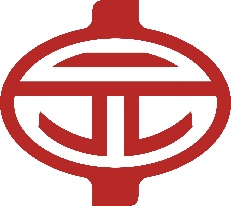 招 标 文 件采购人：东莞市财政局道滘分局(盖单位章) 招标代理机构：广东中元招标代理有限公司(盖单位章)二〇二一年十月目  录目  录	1第一册	3第一部分  投标邀请	4第二部分  用户需求书	8第三部分  投标人须知前附表	11第四部分  评分方法	14第二册	18第五部分  投标人须知	19一、说明	201.	招标范围及资金来源	202.	定义	203.	合格的投标人	204.	联合体投标	205.	合格的服务	216.	投标费用	217.	踏勘现场	21二、招标文件	218.	招标文件的组成	219.	招标文件的询问或质疑	2210.	招标文件的修改	23三、投标文件的编制	2311.	投标文件的语言及度量衡单位	2412.	投标文件的组成	2413.	投标文件格式	2514.	投标文件的份数和签署	2515.	投标报价说明	2516.	投标货币	2617.	投标有效期	2618.	投标保证金	26四、投标文件的递交	2719.	投标文件的装订、密封和标记	2720.	投标截止期	2721.	迟交的投标文件	2822.	投标文件的补充、修改与撤回	28五、开标与评标	2823.	开标	2824.	资格审查	2925.	评标委员会及评标方法	2926.	投标文件的评审	31六、合同的授予	3227.	合同授予标准	3228.	中标公告及中标通知书	3229.	履约保证金	3330.	签订合同	3331.	招标代理服务费【本项目招标代理服务费由采购人支付】	3432.	其他	3433.	招标文件的解释权	34第六部分  合同格式	35第七部分  投标文件格式	42一、投标函	44二、存款利率的承诺函	45三、承诺书	46四、投标人资格证明文件	47五、经营状况	52六、对地方贡献	53七、服务质量	54八、商务、技术条款偏离表	55九、投标保证金汇入情况说明	56唱标信封	57第一册第一部分  投标邀请投标邀请广东中元招标代理有限公司（以下简称“招标代理机构”）受东莞市财政局道滘分局（以下简称“采购人”）委托，现就东莞市财政局道滘分局定期存款代理银行项目（招标编号：ZYDG-21-351）进行国内公开招标采购，欢迎有实施能力和资质的国内投标人参加投标。有关事项如下：一、项目内容及简要技术要求：1、项目内容：2、详细内容请参阅招标文件《用户需求书》。二、投标人资格要求：1、投标人须是在中华人民共和国境内注册并在东莞市范围内设有分支机构的国有或国有控股商业银行。2、投标人（含其授权的下属单位、分支机构）在投标前三年内有受到各级管理部门处分或处罚的，须主动填报受处分或处罚的记录，如果不主动填报而被事后发现的，将取消其投标资格，并按有关规定追究责任。3、两家或以上投标人参加同一项目的招标，有如下情况的，一经发现，将视同串标处理：①为同一法定代表人的；②为同一股东控股的；③其中一家公司为其他公司最大股东的。4、本项目不接受联合体投标。三、获取招标文件时间、地点、方式：1、购买招标文件时间：2021年10月21日至2021年10月28日，上午8：30至12：00，下午14：00至17：30（北京时间，节假日除外）。2、购买招标文件地点：东莞市莞城街道创业社区莞太大道120号金马大厦八楼806-809室。3、文件获取方式：现场购买；注：投标人凭营业执照、税务登记证国税和地税、企业组织机构代码证（三证合一或五证合一无需提供税务登记证和组织机构代码证）的复印件（加盖公章）购买招标文件（自带U盘拷贝招标文件电子文档）。4、文件售价：人民币300.00元（文件售后不退）。5、购买了招标文件，而不参加投标的投标人，请在开标前三日以书面形式通知招标代理机构。6、本项目招标文件公示时间为：2021年10月21日至2021年10月28日（共5个工作日）。四、投标文件递交时间、地址：1、递交投标文件时间：2021年11月11日 上午09：00-09：30（北京时间）。2、递交投标文件地址：广东省东莞市道滘镇道厚路创新岛2号4楼招投标服务所。五、开标时间、地点及事宜：1、开标时间：2021年11月11日 上午09：30（北京时间）。2、开标地址：广东省东莞市道滘镇道厚路创新岛2号4楼招投标服务所。3、开标事宜：届时请投标人的法定代表人或其授权代表务必携带有效身份证明出席开标会并现场核对。六、有关本次招标之事宜，可按下列联系方式查询：1、采购人：名称：东莞市财政局道滘分局地址：道滘镇花园大街1号镇政府7楼联系方式：81332726联系人：吴生2、招标代理机构：名称：广东中元招标代理有限公司地址：东莞市莞城街道创业社区莞太大道120号金马大厦八楼806-809室。联系方式：0769-23663761    传真：0769-23663760 联系人：杨自立             邮箱：zhongyuanzb@163.com网址：www.zhongyuanzb.com第二部分  用户需求书用户需求书注：以下带“★”号为必备条款，偏离将导致其投标无效。一、服务内容1、服务对象：东莞市财政局道滘分局（以下简称“招标人”）2、服务期限：本项业务代理合作期定为自中标通知书发出日起1年。3、服务内容：选定7家银行作为东莞市财政局道滘分局财政专户资金定期存款业务代理，承接东莞市财政局道滘分局财政专户资金办理定期存款业务。具体做法是：（1）招标代理机构组织评审小组根据各投标人经营状况、对地方贡献和服务水平、利率水平等因素，综合评分，分值排名前7名的投标人为财政专户资金办理定期业务的代理银行，评分标准详见《东莞市财政局道滘分局定期存款代理银行项目综合评分表》。（2）由评审小组出具评标报告，按综合得分高低次序排出名次。（3）按照7个档次定存金额分别为1.15亿元、1亿元、0.85亿元、0.7亿元、0.55亿元、0.4亿元、0.35亿元的顺序定存银行，在不够7家的情况下，剩余的资金分配额度平均分配到参与投标的各家银行的分额当中。二、服务要求（一）业务服务要求：1、代理银行须自觉接受东莞市财政局道滘分局定期存款业务综合考评和日常监督管理，保证财政资金安全。2、按照东莞市财政局道滘分局的要求反馈承接的财政性定期存款资金信息，定期提供存款账户对账单及回单，并提供实时信息查询服务。3、每笔定期存款到期后，代理银行按约定利率在到期日向东莞市财政局道滘分局一次性计付利息。4、代理银行根据东莞市财政局道滘分局通知及时办理财政定期存款的提前支取、到期支取等业务，并将办理情况及时书面报告东莞市财政局道滘分局。5、不得将定期存款账户资金办理定期存款以外的任何操作，如购买理财产品等。6、定期存款到期后，代理银行需至少提前十五个工作日通知东莞市财政局道滘分局，由东莞市财政局道滘分局确定是否办理续存，如不续存，代理银行须于到期日将定期存款及所有利息一次性转回东莞市财政局道滘分局指定账户，不得无故拖延或截留。（二）其他服务要求：1、代理银行根据自身情况，在政策允许范围内，对东莞市财政局道滘分局转出银行办理业务给予相关优惠条件，含:定期利率上浮，账户管理费、转账手续费及回单箱管理费用减免等。2、代理银行需指定不少于1名熟悉业务的专人负责东莞市财政局道滘分局财政专户资金办理定期业务，提供上门对账、办理业务、核对信息等服务。第三部分  投标人须知前附表投标人须知前附表第四部分  评分方法评分方法根据评标原则，所有投标文件的评分按经营状况评价、对地方贡献和服务质量评价及利率水平评价三个部分分别打分的方式进行。评标总得分=经营状况评价+对地方贡献和服务质量评价+利率水平评价。评分因素分值表如下：（1）经营状况评价（满分20分）（2）对地方贡献和服务质量评价（满分55分）（3）利率水平评价（满分25分）注：以上证明文件在响应文件中需按要求提供复印件并加盖投标人公章，请勿提供虚假材料，否则将依据相关规定严肃处理。第二册第五部分  投标人须知投标人须知一、说明招标范围及资金来源招标范围：详细要求见本招标文件中《用户需求书》。本次招标，投标人必须对全部内容（每包号）进行投标，不得缺漏。资金来源：详见投标人须知前附表。定义采购人：详见投标人须知前附表。招标代理机构：广东中元招标代理有限公司评标委员会：评标委员会是专门负责本次招标其评标工作的临时性机构。日期：指日历日。评审时，对投标中出现的“工作日”按五个工作日折合七个日历日计算，且评标委员会可能会就有关日期作出对该投标人不利的折算或量化，投标人不得对此提出异议，否则其投标将被拒绝。时间：指北京时间。合同：指由本次招标所产生的合同或合约文件。招标文件中所规定“书面形式”，是指任何手写的、打印的或印刷的方式，通讯方式包括专人递交或传真发送。合格的投标人资格要求详见详见投标人须知前附表。联合体投标联合体各方应共同签订联合体共同投标协议书，明确联合体牵头人和权利义务，该协议为投标文件的必要组成部分。联合体的投标文件及中标后共同签署的合同书对联合体各方均具法律约束力，并承担连带责任。联合体各方签订共同投标协议后，不得再以自己的名义单独投标，也不得再组成新的联合体或参加其它联合体在同一项目中投标，否则，其投标和与此有关的联合体的投标将被拒绝。联合体牵头人应被授权作为联合体各方的代表，承担责任和接受指令，并负责合同的全面履行和协调联合体内部工作。合格的服务投标人提供的有关服务必须符合中华人民共和国的国家标准、行业标准、企业标准和/或其它标准。投标人所提供的服务必须符合招标文件第二部分用户需求书和采购人要求。投标费用投标人应承担所有与准备和参加投标有关的费用。不论投标的结果如何，招标代理机构、采购人不负责投标人准备投标文件和递交投标文件所发生的任何成本或费用。踏勘现场如有必要，采购人将组织投标人对项目现场及周围环境进行踏勘，以便投标人获取须自己负责的有关编制投标文件和签署合同所需的所有资料。踏勘现场所发生的费用由投标人自己承担。采购人向投标人提供的有关现场的资料和数据，是采购人现有的能使投标人利用的资料。采购人对投标人由此而做出的推论、理解和结论概不负责。投标人及其人员经过采购人的允许，可为踏勘目的进入采购人的工程现场，但投标人及其人员不得因此使采购人及其人员承担有关的责任和蒙受损失。投标人并应对由此次踏勘现场而造成的死亡、人身伤害、财产损失、损害以及任何其它损失、损害和引起的费用和开支承担责任。如果投标人认为需要再次进行现场踏勘，招标代理机构和采购人将予以支持，费用自理。二、招标文件招标文件的组成招标文件包括：目  录第一册第一部分  投标邀请第二部分  用户需求书第三部分  投标人须知前附表第四部分  评分方法第二册第五部分  投标人须知第六部分  合同格式（仅供参考）第七部分  投标文件格式投标人应认真阅读招标文件中所有的事项、格式、条款和规范等要求。投标人没有按照招标文件要求提交全部资料或者投标文件没有对招标文件在各方面都做出实质性响应是投标人的风险，没有实质性响应招标文件要求的投标将被作投标无效处理。招标文件的询问或质疑询问投标人对招标活动事项有疑问的，可以向采购人和招标代理机构提出询问。询问可以采取电话、当面或书面等形式。采购人和招标代理机构应当自收到投标人询问之日起3个工作日内作出答复，但答复的内容不得涉及商业秘密或者依法应当保密的内容。质疑投标人认为招标文件、采购过程和中标结果使自己的权益受到损害的，可以在知道或者应知其权益受到损害之日起七个工作日内，以书面原件形式（质疑函应当由质疑投标人的法定代表人或主要负责人签字并加盖单位公章，留有联系人及联系电话，并提供营业执照、法定代表人证明书、委托代理人授权委托书、法定代表人及被授权人身份证复印件加盖单位公章。）向采购人和招标代理机构提出质疑，逾期质疑无效。投标人应知其权益受到损害之日是指：对招标文件提出质疑的，为收到或下载招标文件之日或者招标文件公告期限届满之日；对采购过程提出质疑的，为各采购程序环节结束之日；对中标结果提出质疑的，为中标结果公告期限届满之日。质疑函应明确阐述招标文件、采购过程、中标结果使自己的合法权益受到损害的法律依据、事实依据、相关证明材料及证据来源，以便于有关单位调查、答复和处理。投标人质疑应当有明确的请求和必要的证明材料。质疑内容不得含有虚假、恶意成份。依照谁主张谁举证的原则，提出质疑者必须同时提交相关确凿的证据材料和注明证据的确切来源，证据来源必须合法，采购人和招标代理机构有权将质疑函转发质疑事项各关联方，请其作出解释说明。对捏造事实、滥用维权扰乱采购秩序的恶意质疑者，将依法处理。采购人和招标代理机构应当自受理投标人书面质疑之日起七个工作日内作出答复，并以书面形式通知提出质疑的投标人和其他有关投标人，但答复的内容不得涉及商业秘密或者依法应当保密的内容。接收质疑单位、联系电话及联系地址接收质疑单位：广东中元招标代理有限公司联系电话：0769-23663761联系地址：东莞市莞城区莞太路120号金马大厦八楼806-809室。招标文件的修改采购人对已发出的招标文件进行澄清或者修改的，将在《元博网采购与招标网（https://www.chinabidding.cn/）》《广东中元招标网（http://www.zhongyuanzb.com/）》，以网上公告形式发布上发布澄清公告，该澄清或者修改的内容为招标文件的组成部分。在递交投标文件截止前，采购人或者招标代理机构可以对已发出的招标文件进行必要的澄清或者修改。如澄清或者修改的内容可能影响投标文件编制的，采购人或者招标代理机构应当在投标截止时间至少15日前，以书面形式通知所有获取招标文件的潜在投标人；不足15日的，采购人或者招标代理机构将顺延提交投标文件的截止时间。招标文件的澄清或者修改等内容均以书面形式明确的内容为准。当招标文件、招标文件的澄清或者修改等在同一内容的表述上不一致时，以最后发出的书面文件为准。三、投标文件的编制投标文件的语言及度量衡单位投标人提交的投标文件以及投标人与招标代理机构就有关投标的所有来往函件均应使用简体中文书写。对于任何非中文的资料，都应提供简体中文翻译本，有矛盾时以简体中文翻译本为准。在投标文件中以及所有投标人与招标代理机构和采购人往来文件中的所有计量单位和规格都应按国家有关规定使用公制标准。投标文件的组成投标人编写的投标文件应包括下列部分：投标文件投标文件封面一、投标函二、存款利率的承诺函三、承诺书四、投标人资格证明文件五、经营状况六、对地方贡献七、服务质量八、商务、技术条款偏离表九、投标保证金汇入情况说明上述文件须按顺序装订成册，并编制投标文件目录及注明页码。唱标信封（1）存款利率的承诺函；（2）法人代表授权委托书；（3）被授权代表身份证（复印件加盖公章）。（4）投标保证金汇入情况说明； （5）投标保证金汇款底单（复印件加盖公章）。投标人应如实详细提供第12.1款所要求的全部资料，“唱标信封”必须单独制作并封装，唱标信封中应包括：存款利率的承诺函、法人代表授权委托书、被授权代表身份证复印件、投标保证金汇入情况说明、投标保证金汇款底单（以上资料需加盖公章）。在提交书面投标文件的同时，应提交该投标文件的电子文档（电子文件用CD-R/DVD-R光盘或U盘储存，包装上注明投标人名字及项目名称、编号），电子文件随正本提交。对招标文件“用户需求”部分作出书面响应，包括但不限于招标时主要需求等。 投标文件格式投标人提交的投标文件应当使用招标文件所提供的投标文件全部格式（表格可以按同样格式扩展）。投标文件的份数和签署投标文件份数：详见投标人须知前附表。投标文件正本均须用不褪色墨水书写或打印，投标文件副本的所有资料都可以用投标文件的正本复印而成，并应在投标文件封面的右上角清楚地注明“正本”或“副本”。正本和副本如有不一致之处，以正本为准。投标文件正本、副本封面及骑缝均需加盖投标人公章，文件主要内容（招标文件格式中要求法定代表人或授权委托人签字的内容和加盖投标人公章）应由投标人的法定代表人或授权委托人签字（或盖章）和加盖投标人公章。除投标人对错误处修改外，全套投标文件应无涂改或行间插字和增删。如有修改，修改处应由投标人加盖投标人的公章或由授权委托人签字。传真或电传的投标文件将被拒绝。投标报价说明投标人应报完成全部用户需求书内容含税人民币价格。投标人应按用户需求书中所列每个单项逐项报价，每项服务及货物只能有一个投标报价。投标人所报的投标价在合同执行期间是固定不变的，不得以任何理由予以变更。以可调整的价格提交的投标文件将作为非响应性投标作投标无效处理。本次招标，投标人必须对全部内容进行投标，少报无效。如果投标人对于采购文件或答疑文件中为满足技术要求中所提供的服务或货物有未报价或漏报、错报、缺报等情况，可以视其为投标人予以采购人的投标优惠报价，中标后不予调整。如果投标人不接受对其错误的更正，作投标无效处理。中标人开出的所有发票都须与中标人的名称一致。投标货币投标人提供的服务价格必须用人民币报价。投标有效期投标应自投标邀请中规定的开标日起，并在投标人须知前附表中所述期限内保持有效。投标有效期不足的投标将被视为非实质性响应，作投标无效处理。特殊情况下，在原有投标有效期截止之前，招标代理机构可要求投标人同意延长投标有效期。这种要求与答复均应以书面形式提交。投标人可拒绝招标代理机构的这种要求。接受投标有效期延长的投标人将不会被要求和允许修正其投标文件，而只会被要求相应地延长其投标保证金的有效期。在这种情况下，根据投标人须知有关投标保证金将在延长了的有效期内继续有效。投标保证金投标保证金作为其投标文件的一部分。投标保证金是为了保护招标代理机构和采购人免遭因投标人的行为而蒙受损失。投标人应按要求提交投标保证金，投标人必须采用支票、汇票、本票、银行转账等非现金形式缴交，投标人与交款人名称必须一致，非投标人缴纳的投标保证金无效。投标保证金以银行划账形式提交，应符合下列规定：投标保证金金额及账户信息：详见投标人须知前附表。 投标人必须保证资金以其投标人的名称（以分公司或子公司汇款无效）在递交投标文件时间截止前汇入到保证金专用账户（以银行到帐为准），可采用银行转帐方式提交，但不可以采用现金方式（包括以存现方式）提交，未按要求提交投标保证金的将作投标无效处理。如项目出现分包情况的，投标人必须按包号分别提交投标保证金。对于未能按要求提交投标保证金的投标，招标代理机构将视为不响应招标文件作投标无效处理。没中标的投标人，其投标保证金将在中标通知书发出后，5个工作日内办理退款手续（不计利息）。中标人的投标保证金，在采购合同签订后，5个工作日内办理退款手续（不计利息）。如投标人发生下列情况之一时，投标保证金将不予退还：投标人在招标文件中规定的投标有效期内撤销投标文件；法律法规规定的其它情况。四、投标文件的递交投标文件的装订、密封和标记投标文件的装订要求。投标文件必须装订成册，出现掉页或漏页的由投标人自己承担，其中“唱标信封”必须单独制作封装，并在信封上标明“唱标信封”字样。投标人应将投标文件的正本、所有副本和唱标信封分开单独密封包装，在密封袋上清楚地标明“正本”、“副本”、“唱标信封”，并在密封袋的封口处加盖投标人公章。在投标文件密封袋上均应标明以下内容：如果投标文件没有按本报价须知第19.1～19.3款的规定装订和加写标记及密封，招标代理机构将不承担投标文件提前开封的责任。对由此造成提前开封的投标文件将予以拒绝，并退还给投标人。投标截止期招标代理机构可按本须知第10条规定以修改补充通知的方式，酌情延长递交投标文件的截止时间。在此情况下，投标人的所有权利和义务以及投标人受制约的截止时间，均以延长后新的投标截止时间为准。迟交的投标文件招标代理机构在本须知第20条规定的投标截止时间以后收到的投标文件，将被拒绝并退回给投标人。投标文件的补充、修改与撤回投标人在提交投标文件以后，在规定的递交投标文件截止时间之前，可以书面形式补充修改或撤回已提交的投标文件，并以书面形式通知采购人。补充、修改的内容为投标文件的组成部分。投标人对投标文件的补充、修改，应按本须知第19条有关规定密封、标记和提交，并在内外层投标文件密封袋上清楚标明“补充、修改”或“撤回”字样。在递交投标文件截止时间之后，投标人不得补充、修改投标文件。在递交投标文件截止时间至投标有效期满之前，投标人不得撤销其投标文件。除非招标文件另有规定或说明，未拒收的投标文件一律不予退还。五、开标与评标开标招标代理机构按本须知所规定的时间和地点公开开标，并邀请所有投标人参加。按规定提交撤回通知的投标文件不予开封，并退回给投标人。开标程序：开标会由招标代理机构主持，投标人的法定代表人或其授权代表务必携带有效身份证明准时参加开标会并签名报到，以证明其出席。投标人的法定代表人或其授权代表未参加开标会的，视同认可开标结果；投标文件的密封情况由投标人或者其推选的代表检查；经确认无误后，由采购人或者招标代理机构工作人员当众拆封，宣布投标人名称、存款利率和招标文件规定的需要宣布的其他内容；投标文件中存款利率的承诺函内容与投标文件中相应内容不一致的，以存款利率的承诺函为准；大写金额和小写金额不一致的，以大写金额为准；单价金额小数点或者百分比有明显错位的，以存款利率的承诺函的总价为准，并修改单价；总价金额与按单价汇总金额不一致的，以单价金额计算结果为准。同时出现两种以上不一致的，按照前款规定的顺序修正。修正后的报价经投标人确认后产生约束力，投标人不确认的，其投标无效。对不同文字文本投标文件的解释发生异议的，以中文文本为准。招标代理机构在递交投标文件截止时间前收到的投标文件，开标时都应当众予以拆封、宣读。在开标时没有启封和没有读出的投标文件(包括按照本须知第22条递交的补充、修改)，在评标时将不予考虑。没有启封和读出的投标文件将原封退回给投标人。招标代理机构对开标过程进行记录，由投标人签字确认，并存档备查。资格审查公开招标采购项目开标结束后，采购人或者招标代理机构应当依法对投标人的资格进行审查。1) 资格证明检查包括但不限于：①不具备招标文件中规定的资格要求的；②未按招标文件要求购买招标文件的。2) 投标保证金检查：未按照招标文件的规定提交投标保证金的。合格投标人不足3家的，不得评标。评标委员会及评标方法评标工作由采购人依照法律、法规、规章、政策的规定，组建的评标委员会负责。评标委员会由采购人代表和（技术、经济等）方面的评审专家组成，成员人数应当为5人以上单数，其中评审专家不得少于成员总数的三分之二。评审专家（含采购人代表）不得参与同自己或任职单位有利害关系的采购项目评标活动。具有下列情形之一的，评审专家应当主动提出回避，采购人和监督管理部门也可以要求其回避：1) 本人、配偶或直系亲属3年内曾在参加该采购项目的投标人中任职（包括一般工作）或担任顾问，或与参加该采购项目的投标人发生过法律纠纷；2) 任职单位与采购人或参加该采购项目投标人存在行政隶属关系；3) 曾经参加过该采购项目的进口产品或采购文件、采购需求、采购方式的论证和咨询服务工作；4) 是参加该采购项目投标人的上级主管部门、控股或参股单位的工作人员，或与该投标人存在其他经济利益关系；5) 评审委员会成员之间具有配偶、近亲属关系；6) 其他可能影响评审工作公正性情形。评标中因评标委员会成员缺席、回避或者健康等特殊原因导致评标委员会组成不符合本办法规定的，采购人或者招标代理机构应当依法补足后继续评标。被更换的评标委员会成员所作出的评标意见无效。无法及时补足评标委员会成员的，采购人或者招标代理机构应当停止评标活动，封存所有投标文件和开标、评标资料，依法重新组建评标委员会进行评标。原评标委员会所作出的评标意见无效。采购人或者招标代理机构应当将变更、重新组建评标委员会的情况予以记录，并随采购文件一并存档。评标方法：本项目采用综合评分法，是指投标文件满足招标文件全部实质性要求，且按照评审因素的量化指标评审得分最高的投标人为中标候选人的评标方法。评标步骤：先进行符合性审查，再进行详细评审。按照评标程序的规定和依据评分标准，各评委就每个投标人对招标文件要求的响应情况进行评议和比较，评出其经营状况评价、对地方贡献和服务质量评价、利率水平评价评分。各评委的评分的算术平均值即为该投标人的经营状况评价、对地方贡献和服务质量评价、利率水平评价评分。然后，将经营状况评价、对地方贡献和服务质量评价、利率水平评价相加得出综合得分（保留小数点后两位数）。评标委员会决定投标文件的响应性只根据投标文件本身的内容，而不寻求外部的证据。实质上没有响应招标文件的要求的投标将被作投标无效处理。投标人不得通过修正或撤消不合要求的偏离或保留从而使其投标成为实质上响应的投标。投标文件的评审评标委员会应当对符合资格的投标人的投标文件进行符合性审查，以确定其是否满足招标文件的实质性要求。符合性审查时，投标人存在下列情况之一的，投标无效：1)投标文件未按招标文件要求签署、盖章的。包括但不限于：①投标文件无法定代表人或其授权代表签字，或签字人无法定代表人有效授权的；②投标文件签字、盖章不符合招标文件要求的；③投标文件的关键内容字迹模糊、无法辨认的。2)投标文件含有采购人不能接受的附加条件的。3)投标文件未满足招标文件的实质性要求的。包括但不限于：①投标文件不满足招标文件中加注星号（★）的重要条款要求的；②投标有效期未满足招标文件要求的；③投标文件商务和技术响应与事实不符或虚假投标的；④将一个包中的内容拆开投标的；⑤投标人对同一货物或服务投标时，同时提供两套或两套以上的投标方案的；⑥其他未实质性响应招标文件要求的。4)法律、法规和招标文件规定的其他无效情形。投标文件的澄清、说明或者补正。对于投标文件中含义不明确、同类问题表述不一致或者有明显文字和计算错误的内容，评标委员会应当以书面形式要求投标人作出必要的澄清、说明或者补正。投标人的澄清、说明或者补正应当采用书面形式，并加盖公章，或者由法定代表人或其授权的代表签字。投标人的澄清、说明或者补正不得超出投标文件的范围或者改变投标文件的实质性内容。根据本须知第23.3.4条规定，凡属于评标委员会在评标中发现的计算错误进行核实的修改不在此列。投标文件的比较与评价。评标委员会按照招标文件中规定的评标方法和标准，对符合性审查合格的投标文件进行经营状况评价、对地方贡献和服务质量评价、利率水平评价评估，综合比较与评价。推荐中标候选人名单评标结果按评审后得分由高到低顺序排列。得分相同的，按对地方贡献和服务质量评价得分顺序由高到低顺序排列。投标文件满足招标文件全部实质性要求，且按照评审因素的量化指标评审得分最高的投标人为排名第一的中标候选人，评审得分次高的投标人为排名第二的中标候选人，依次类推，共推荐7名中标候选人。投标截止后投标人不足3家或者通过资格审查或符合性审查的投标人不足3家的，招标代理机构将参照《中华人民共和国招标投标法》相关规定执行。评标委员会成员对需要共同认定的事项存在争议的，应当按照少数服从多数的原则作出结论。持不同意见的评标委员会成员应当在评标报告上签署不同意见及理由，否则视为同意评标报告。六、合同的授予合同授予标准采购人按评标委员会得出的评标结果，在评标委员会推荐的中标候选人中依法确定中标人，并将合同授予之。中标公告及中标通知书为体现“公开、公平、公正”的原则，项目评标结束后，将在《元博网采购与招标网（https://www.chinabidding.cn/）》《广东中元招标网（http://www.zhongyuanzb.com/）》进行中标结果公示。投标人如对评标结果有异议，应于法律法规规定的期间以书面形式提出。若在法律法规规定期内未提出异议，则视为无异议或放弃异议权。提出质疑的投标人应保证提出质疑内容及相应证明材料的真实性及来源的合法性，并承担相应的法律责任。提供虚假情况恶意质疑投诉，情节严重的，将可能导致暂停或取消其投标资格。在中标结果公示后五个工作日内及领取《中标通知书》前，中标人须提供营业执照（“三证合一”或“五证合一”的营业执照则无需提供《税务登记证》）、税务登记证以及在投标文件中提供的资质证明文件、合同等主要证明文件的原件进行核对。如授权其分支机构进行项目实施或提供售后服务的，亦应提供其与分支机构关系的法律证明材料。《中标通知书》是合同的一个组成部分。中标人需在中标结果公示后15日内按规定提交相关资料及领取中标通知书。履约保证金中标人领取中标通知书后十日内须向采购人单位提交履约保证金（如提交履约保函的，时间延至合同签订之前），履约保证金金额：详见投标人须知前附表，否则视为中标人拒签采购合同。给采购人造成的损失超过投标担保数额的，还应当由其对超过部分予以赔偿，并依法追究其责任。中标人应在汇入履约保证金时在汇款单备注中注明：中标通知书编号。履约保证金可以采用下列任何一种形式：1、履约保函：履约保函应是合法经营的银行机构出具的银行保函，非东莞市范围内银行出具的履约保函必须附上当地公证部门出具的公证文件。履约保函的内容，应符合招标文件、投标响应文件和采购合同的要求。履约保函应在采购合同有效期满后28天内继续有效。2、电汇、银行汇票、支票方式等银行转帐方式（不接受现金方式）。履约保证金的退还条件：中标人在依法履行完毕采购合同后，中标人可向采购人提交退回履约保证金申请，采购人收到中标人的退回履约保证金申请后，15个工作日内办理履约保证金退回手续。下列任何情况发生时，履约保证金将被没收：①中标人将本项目转让给他人，或者在投标文件中未说明，且未经招采购人同意，将中标项目分包给他人的。②中标人在履行采购合同期间，违反有关法律法规的规定及合同约定的条款，损害了采购人的利益。如果中标人没有按照上述规定执行，采购人可以按照评审报告推荐的中标候选人名单排序，确定下一候选人为中标投标人，也可以重新开展采购活动。签订合同采购人及中标人应当自中标通知书发出之日起30日内，按照招标文件和中标人投标文件的规定签订书面合同。招标文件及补充招标文件、投标时投标人的承诺条件是合同文件的当然组成部分，如中标人未能遵守，或者未在规定的期限内与采购人签订合同，或者在签订合同时坚持提出附加条件和不合理要求，将视为中标人拒绝与采购人签订合同。签订合同协议书时，签约双方均应出示法定代表人证明书或法人代表授权委托书。合同协议书经双方法定代表人或其授权委托人签署并加盖公章后生效。合同的组成基于本招标文件的以下部分以及投标文件的相应的部分：合同招标文件及投标文件招标文件及投标文件的澄清文件（如有）中标通知书招标文件、中标人的投标文件及其澄清文件等，均为签订合同的依据。招标代理服务费【本项目招标代理服务费由采购人支付】招标代理机构按投标人须知前附表中的标准和规定收取招标代理服务费，本项目招标代理服务费由采购人支付。其他如投标人提供虚假材料谋取中标的，或者采取不正当手段诋毁、排挤其他投标人的，以及与其他的投标人恶意串通的，将严肃处理，并保留追究其责任的权利。招标文件的解释权本招标文件的解释权属招标代理机构。第六部分  合同格式（仅供参考）合同格式               项目合同书项目名称：合同编号：          采购人（甲方）： 中标人（乙方）：甲方：                          乙方：                          （入选银行机构）受甲方委托，             (招标代理机构)组织对           （项目名称）项目（编号为            ）进行竞争性分配，于     年    月    日通过公开遴选，经评审委员会评定乙方                       为入选银行机构。为了保护甲、乙双方合法权益，根据《中华人民共和国民法典》，在平等自愿的基础上，按照下面的条款和条件，签署本合同。第一条  合同前服务内容及要求1、甲方委托乙方存放东莞市财政局道滘分局财政性资金定期（通知）存款，存款种类为七天通知存款、一年期定期存款。2、甲本合同上浮率是指在人民银行公布存款基准利率基础上的上浮率。当前人民银行公布的七天通知存款、保本结构性存款、定期存款利率分别为   、       、     。3、乙方投标文件约定的上浮率分别为：七天通知存款    % 保本结构性存款    %定期存款    %4、定期（通知）存款分配以百万元为金额单位，按四舍五入方式计算乙方存款分配金额。第二条  合同期限本合同服务期限为       年  月   日至    年   月   日，服务期限届满后，合同终止。第三条  资金支取1、甲方支取存放资金时，向乙方出具“存款证实书”等相关资料。乙方凭“存款证实书”等相关资料方可办理支取手续，否则乙方不得办理。存款本息按甲方要求由乙方统一 计付给甲方指定的“东莞市财政局道滘分局”名下账户。2、定期存款（不含七天通知存款）到期日为节假日的，在节假日前一个工作日办理支取手续。乙方须按存入日承诺的存款利率计付利息。3、甲方支取“七天通知存款”时，须提前以口头方式（包括电话、微信）通知乙方。乙方须在人民银行公布的“七天通知存款"是基准利率基础上，按照中标利率上浮率计付利息，本息每7天自动转存，不足7天的部分，按人民银行公布的活期存款利率计付利息，国家另有规定的从其规定。对于提前支取“一年期定期存款”，其计息方法按人民银行规定执行。4、甲方提前支取定期存款，先行支取上浮率较低的存款，再支取上浮率相对高的存款（存款到期的除外），如上浮率相同的，按照综合得分排名，由低到高的顺序支取，国家另有规定的从其规定。第五条 在合同执行过程中,乙方若未能兑现投标文件中承诺以及未按照本合同第二条条款约定履行的，视为乙方违约，甲方将单方解除合同，收回乙方的存款，且列入甲方的“黑名单”，禁止乙方后续参与甲方的存款业务，如造成甲方损失的，乙方应赔偿甲方全部损失。第六条  服务要求1、乙方必须按甲方要求在规定的时间内办理资金存放、支取手续。资金存放时，乙方须在甲方资金划转当天办理资金存放手续，并于当天向甲方提供资金存放有关证明（存款证实书等）；资金支取时，乙方应在甲方指定支取日当天完成资金划转手续，并于当天向甲方提供资金划转回单。2、乙方应建立完善资金存放管理制度，满足甲方存放、支取、查询和甲方监督、管理工作等需要。3、乙方须保证为甲方提供无偿服务（包括上门、远程等服务），同时保证对突发事件能采取有效的应急措施，确保资金安全。4、甲方有紧急事项通知乙方，乙方须在半小时内进行响应，并在3小时内提出合适的解决方案,并派出相关技术人员跟进。5、乙方应设有专门机构（部门），专人与甲方进行必要的业务联系，负责相关业务的交接工作。第七条  甲方的权利和义务1、甲方有权追究乙方未在规定的时间内办理资金存放、支取手续产生的利息损失。如乙方发生延误，乙方应按延误天数、按当期存款利率向甲方计付利息，如延误所产生的利息不足以赔偿甲方全部实际损失的，乙方还应赔偿甲方的全部损失。2、甲方有权对乙方的资金管理工作进行监督，如发现乙方有弄虚作假或服务质量差的情况，一经查实，甲方有权解除其管理银行的资格并解除合同，同时有权追究其赔偿损失等违约责任。3、甲方应及时出具相关通知和证明文件办理资金开户和存放、支取手续。第八条  乙方的权利和义务1、乙方须建立完善的资金管理制度，满足甲方缴存、支取、查询和甲方监督、管理工作等需要。2、乙方有按本合同有关条款获得存款分配的权利以及提供存取款项服务。3、乙方须建立、完善资金票据管理制度，与甲方建立每月对账制度，每月5 日前将资金账户明细情况（包括缴存、提取、结余、利息等）及相关报表、单据报送甲方。4、乙方必须凭甲方出具的“预算拨款凭证”和“存款证实书"方可办理支取手续，否则，乙方不得办理。5、乙方不得擅自挪用、截留和挤占资金，不得擅自改变存款期限。6、乙方须设有专门机构（部门），有专人与甲方进行必要的业务联系，负责相关业务的交接工作。7、乙方须设立投诉机构，开通投诉电话，并对投诉事件在24小时内予以解决。8、乙方应对本合同内容及甲方账户数据保密，除法律、行政法规另有规定以外，应当拒绝任何单位或个人查询、冻结、扣划。第九条  违约责任1、甲方出现以下情况的：（1）甲方无故不配合乙方，因办理业务开展所需要的手续；（2）甲方违反本合同相关条款。2、乙方出现以下情况的：（1）乙方变更存款种类、项目服务内容；（2）乙方未经许可违规中途退出等；（3）乙方违反本合同相关条款。发生上述情况之一的，由守约方责令违约方在30天内纠正。违约方在规定时间内不予纠正的，守约方有权单方面解除本合同。任何一方不履行约定义务的，应承担相应的违约责任，并赔偿由此给对方造成的损失。第十条  争议的解决对于合同执行过程中发生的任何争议，如双方不能通过友好协商解决的，甲乙双方一致同意向甲方所在地人民法院提起诉讼。第十一条  其它1、甲方因相关政策调整解除本合同的，乙方自愿放弃追索所有相关权利。本合同所有附件、招标文件、投标文件、中标通知书均为合同的有效组成部分，与本合同具有同等法律效力。2、在执行本合同的过程中，所有经双方签署确认的文件（包括会议纪要、补充协议）即成为本合同的有效组成部分。3、如甲乙双方一方地址、电话、传真号码有变更的，应在变更当日内书面通知对方，否则，应承担由此带来的相应责任。4、本合同未尽事宜，双方可签订补充协议。第十二条  合同生效1、本合同经甲乙双方法定代表人（负责人）或委托代理人签字并加盖双方公章后生效，一式5分，甲方2份，乙方2份，招标代理机构存档1份。2、组成本合同的文件及优先解释顺序如下：（1）本合同履行期间甲方与乙方双方签订的补充合同（协议）及双方认可的来往电报、传真、会议纪要等（以时间在后的为优先解释）。（2）本合同（合同履行中，有关协议及双夫认可的来往电报、传真、会议纪要等，均为本合同组成部分，与本合同具有同等法律效力）。（3）中标通知书；（4）招标文件含招标文件补充文件、澄清文件、答疑疑文件等；（5）乙方投标文件；（6）构成合同的其它文件。通过上述顺序解释仍无法明确的事项，由甲方与乙方协商解决；如协商不成，由甲方按照公平合理和有利于本项目顺利进行的原则作出决定，如乙方对此决定不服的，应在接到甲方决定之日起三日内提出书面异议。如期满不提出书面异议的，视为同意甲方的决定。甲方收到乙方的书面异议后应作出进一步的决定。如乙方还不服的，可按合同第十条的约定处理，但在有关部门没有作出正式裁决之前，乙方必须无条件先行执行甲方的决定。注：本合同由采购人按照招标文件和中标人投标文件的规定，与中标人签订书面合同。第七部分  投标文件格式（封面格式仅供参考）                                            （正本/副本）投标文件项目名称：                         招标编号：                         投标人名称：                         投标人地址：                         日期：     年    月    日一、投标函致：广东中元招标代理有限公司我方确认收到贵方提供的      （项目名称）       供货及安装等相关服务的招标文件（招标编号：　　　　　　　）的全部内容，我方：              （投标人名称）作为投标人正式委托　（受委托人全名，职务）  代表我方进行有关本次采购的一切事宜。在此提交的投标文件，正本   套，副本   套，唱标信封及电子文件各1份。我方已完全明白招标文件的所有条款要求，并重申以下几点：（—）我方决定参加招标编号为　　　　　　的投标；（二）全部货物及服务的报价都包含在投标总价内（详见存款利率的承诺函）；（三）本投标文件的有效期自投标截止日后90天有效，如中标，有效期将延至合同终止日为止；（四）我方已完整阅读了招标文件的所有内容（包括澄清，以及所有已提供的参考资料和有关附件），并完全理解上述文件所表达的意思，该项目递交投标文件时间截止后，我方承诺不再对上述文件内容进行询问或质疑。 （五）我方同意按照贵方可能提出的要求而提供与报价有关的任何其它数据或信息；（六）我方如果中选，将保证履行招标文件以及招标文件修改书（如果有的话）中的全部责任和义务，按质、按量、按期完成《合同书》中的全部任务；（七）所有与本次采购有关的函件请发往下列地址：地  　址：　　　　　　　　　　　邮政编码：　　　　　联 系 人：　　　　　　　　　　　联系电话：　　　　　　　　　　  传　　真：　　　　　投标人名称（加盖公章）：投标人法定代表人或受委托人（签名或盖私章）：日　　　期：二、存款利率的承诺函项目名称：                           招标编号：                    我公司承诺各产品存款利率如下：特此承诺注：1、投标人应严格按照表格格式填写报价。2、各产品存款利率栏须用文字和数字两种方式表示。大小写不一致，以大写为准，必须准确唯一。3、此函应按投标人须知的规定密封标记并与法人代表授权委托书、被授权代表身份证复印件（以上资料需加盖公章）、投标保证金汇入情况说明及投标保证金汇款底单（复印件加盖公章）一同密封装入唱标信封中，唱标信封单独提交。投标人名称（加盖公章）：投标人法定代表人或受委托人（签名或盖私章）：日      期：三、承诺书我方已完整阅读了      （项目名称）       （招标编号：        ）招标文件的所有内容（包括澄清，以及所有已提供的参考资料和有关附件），并完全理解上述文件所表达的意思，该项目递交投标文件时间截止后，我方承诺不再对上述文件内容进行询问或质疑。投标人名称（加盖公章）：投标人法定代表人或受委托人（签名或盖私章）：日      期：四、投标人资格证明文件1、投标人资格声明（格式详见：附件41）；2、投标人基本情况（格式详见：附件4-2）；3、营业执照（“三证合一”或“五证合一”的营业执照则无需提供《税务登记证》及《组织机构代码证》）、税务登记证和组织机构代码证、法定代表人证明书及身份证复印件（格式详见：附件4-3）、法人代表授权委托书及身份证复印件（格式详见：附件4-4）；4、公司简介、获奖情况和招标文件中要求的有关资质证书等；5、招标文件要求的其他资格证明材料（详见招标文件第一部分投标邀请“二、投标人资格要求”）；7、投标人认为需要提交的其他资料。注：资格证明文件中属复印件的须加盖投标人公章。附件4-1：资格声明致：广东中元招标代理有限公司为响应贵单位组织的      （项目名称）       的招标（招标编号为：                ），我方愿参与投标。提供用户需求书中规定的产品或服务，并证明提交的资格文件和说明是准确、真实、有效的，并已清楚招标文件的要求及有关文件规定。我公司作为投标人是在法律、财务和运作上独立于采购人、招标代理机构的投标人，提交所有文件和全部说明是真实的和正确的。我公司理解贵单位可能还要求提供更进一步的资格资料，并愿意应你方的要求提交。我公司（含其授权的下属单位、分支机构）在投标前三年内有受到各级管理部门处分或处罚的，须主动填报受处分或处罚的记录，如果不主动填报而被事后发现的，将取消其投标资格，并按有关规定追究责任。我公司承诺在本次招标采购活动中，如有违法、违规、弄虚作假行为，所造成的损失、不良后果及法律责任，一律由我公司承担。投标人名称（加盖公章）：投标人法定代表人或受委托人（签名或盖私章）：日      期：附件4-2：投标人基本情况投标人名称（加盖公章）：投标人法定代表人或受委托人（签名或盖私章）：日      期：附件4-3：法定代表人身份证明书　       先生/小姐，现任我单位           职务，为法定代表人（或负责人），特此证明。有效日期：签发日期：附：代表人性别：年龄： 身份证号码：营业执照号码（或统一社会信用代码）：企业类型：经营范围：投标人名称（加盖公章）：投标人地址：日      期：注：法定代表人身份证明书需附法定代表人身份证复印件（加盖公章）。附件4-4：法人代表授权委托书致：广东中元招标代理有限公司本授权书声明：   （法定代表人）  是注册于（国家或地区）的（投标人名称）的法定代表人。现任        职务。在      （项目名称）       （招标编号为：          ）的投标和合同执行过程中，现授权（姓名、职务）作为我公司的全权代理人，以我方的名义处理一切与之有关的事宜。本授权书于       年    月    日签字生效，特此声明。法定代表人签字（或盖私章）：被授权人签字：单位盖章：附：被授权人姓名：职务：详细通讯地址：邮政编码：电话：移动电话：传真：注：1、法人代表授权委托书除装订于投标文件中外，还应按投标人须知的规定密封标记并与存款利率的承诺函、法人代表授权委托书及被授权代表身份证（复印件加盖公章）一同密封装入唱标信封中，唱标信封单独提交。2、法人代表授权委托书需附被授权代表身份证复印件（加盖公章）。五、经营状况投标人名称：　　　　　　　　　　　　招标编号：　　　　　　　　　　　投标人名称（加盖公章）：投标人法定代表人或受委托人（签名或盖私章）：日      期：六、对地方贡献投标人名称：　　　　　　　　　　　　招标编号：　　　　　　　　　　　投标人名称（加盖公章）：投标人法定代表人或受委托人（签名或盖私章）：日      期：七、服务质量投标人名称：　　　　　　　　　　　　招标编号：　　　　　　　　　　　由投标人自行编写，内容包括：在道滘机构的对公对私本外币一体化综合服务能力、网点业务能力素质、专人服务上门服务情况、服务态度、对财政部门工作支持协调情况。投标人名称（加盖公章）：投标人法定代表人或受委托人（签名或盖私章）：日      期：八、商务、技术条款偏离表项目名称：                           招标编号：                    注：1、投标人应对照招标文件商务、技术条款要求，在“偏离”项中填写“正”、“负”或“无”，逐条说明已对招标文件的商务、技术内容做出了实质性的响应（★号参数必须完全响应，不响应或负偏离将导致投标无效），并申明与招标文件的偏差和例外。2、如对招标文件的商务、技术条款无偏离的，可以概括性“我单位承诺完全响应并满足招标文件的商务、技术条款的要求”。投标人名称（加盖公章）：投标人法定代表人或受委托人（签名或盖私章）：日      期：九、投标保证金汇入情况说明广东中元招标代理有限公司： 本单位已按      （项目名称）       （招标编号：     ）的招标文件要求，于    年    月    日前以           （付款形式）方式汇入指定账户（账户名称：              ，账号           ，开户银行：             ）。投标单位投标保证金的汇款情况：（详见附件－投标保证金进账单）汇出时间：    年    月    日；汇款金额：（大写）人民币                元整（小写：¥                     元）汇款账户名称：  （必须是投标时使用的单位名称）    帐        号：  （必须是投标时使用的账号）        开 户  银 行：  （      银行  省  市  分行/支行）  本单位谨承诺上述资料是正确、真实的，如因上述证明与事实不符导致的一切损失，本单位保证承担赔偿等一切法律责任。投标保证金退回时，请按上述资料退回。    附件：投标保证金汇款底单（复印件加盖公章）                                                   （单位公章）                                                    年   月   日单位名称：               单位地址：               联 系 人：               单位电话：                     联系人手机：              唱标信封唱标信封内装：（1）存款利率的承诺函；（2）法人代表授权委托书；（3）被授权代表身份证（复印件加盖公章）；（4）投标保证金汇入情况说明；（5）投标保证金汇款底单（复印件加盖公章）。序号招标项目(品目)名称服务期拟入库银行数量1东莞市财政局道滘分局定期存款代理银行项目本项业务代理合作期定为自中标通知书发出日起1年。每笔存款服务期限一般不超过1年。7家序号条款号内容一、说明一、说明一、说明11.2资金来源：已落实22.1采购人：东莞市财政局道滘分局32.2招标代理机构：广东中元招标代理有限公司地址：东莞市莞城街道创业社区莞太大道120号金马大厦八楼806-809室电话：0769-23663761   传真：0769-23663760431、投标人须是在中华人民共和国境内注册并在东莞市 范围内设有分支机构的国有或国有控股商业银行。2、投标人（含其授权的下属单位、分支机构）在投标前三年内有受到各级管理部门处分或处罚的，须主动填报受处分或处罚的记录，如果不主动填报而被事后发现的，将取消其投标资格，并按有关规定追究责任。3、两家或以上投标人参加同一项目的招标，有如下情况的，一经发现，将视同串标处理：①为同一法定代表人的；②为同一股东控股的；③其中一家公司为其他公司最大股东的。4、本项目不接受联合体投标。57踏勘现场：无三、投标文件的编制三、投标文件的编制三、投标文件的编制614.1投标人应提交一套正本、五套副本和一份唱标信封的投标文件。717.1投标有效期：九十天。818.4.11、投标保证金金额：人民币贰万元整（¥20,000.00）。2、投标保证金账户信息：公司名称：广东中元招标代理有限公司开 户 行：中国民生银行东莞分行帐    号：691168842四、投标文件的递交四、投标文件的递交四、投标文件的递交920投标截止时间：详见第一部分投标邀请。五、开标与评标五、开标与评标五、开标与评标1025.3评标方法：本次招标的评标方法采用综合评分方法。详见第四部分评分方法。六、合同的授予六、合同的授予六、合同的授予1129.1履约保证金金额：本项目不收取履约保证金。1231.1招标代理机构按如下标准和规定向采购人收取招标代理服务费：人民币贰万元整（¥20,000.00）。序号评分内容分值评分标准经营状况评价（20分）经营状况评价（20分）经营状况评价（20分）经营状况评价（20分）1资本充足率5分根据各投标人总行过去2年的资本充足率平均值的数值由高到低排序，第一得5分，从第二开始依次递减0.5分。评审依据：2019-2020年2个年度由会计师事务所出具的总行年度报告（中国会计准则），未提供报告不得分。2不良贷款率5分根据各投标人总行过去2年的不良贷款率平均值的数值由低到高排序，第一得5分，从第二开始依次递减0.5分。评审依据：2019-2020年2个年度由会计师事务所出具的总行年度报告（中国会计准则），未提供报告不得分。3在莞资产总额5分根据各投标人在莞机构过去2年的资产总额平均值的数值由高到低排序，第一得5分，从第二开始依次递减0.5分。评审依据：以中国银行行业监督管理委员会东莞监督分局提供的书面文件为准（以2019-2020年每年12月的月报数为准），未提供文件不得分。4在莞净利润3分根据各投标人在莞机构过去2年的在莞净利润平均值的数值由高到低排序，第一得3分，从第二开始依次递减0.5分。评审依据：以中国银行行业监督管理委员会东莞监督分局提供的书面文件为准（以2019-2020年每年12月的月报数为准），未提供文件不得分。5在莞存贷比2分根据各投标人在莞机构过去2年的在莞存贷比平均值的数值由高到低排序，第一得2分，从第二开始依次递减0.2分。评审依据：以中国银行行业监督管理委员会东莞监督分局提供的书面文件为准（以2019-2020年每年12月的月报数为准），未提供文件不得分。对地方贡献和服务质量评价（55分）对地方贡献和服务质量评价（55分）对地方贡献和服务质量评价（55分）对地方贡献和服务质量评价（55分）1在道滘镇的各类存款规模8分根据各投标人在道滘镇投标日上月末各类存款日均余额，按总量（4分）、比年初增量（4分）两个维度进行综合打分，由高到低排序，依次递减0.5分。评审依据：以道滘镇金融统计月报和各机构提供的证明材料评定，未提供证明材料不得分。2在道滘镇的各类贷款规模12分根据各投标人在道滘镇投标日上月末各类贷款日均余额，按总量（4分）、比年初增量（4分）、普惠贷款比重（4分）三个维度进行综合打分，由高到低排序，依次递减0.5分。评审依据：以道滘镇金融统计月报和各机构提供的证明材料评定，未提供证明材料不得分。3在道滘机构的公司贷款规模12分根据各投标人在道滘机构投标日上月末公司贷款日均余额，按总量（6分）、比年初增量（6分）两个维度进行综合打分，由多到少排序，第一得6分，从第二开始依次递减1分,统计口径包括本外币贷款。评审依据：以各投标人提供的书面文件为准，包括但不限于由投标人提供的贷款合同和清单明细 ，未提供文件不得分。4服务质量12分根据各投标人在道滘机构的对公对私本外币一体化综合服务能力、网点业务能力素质、专人服务上门服务情况、服务态度、对财政部门工作支持协调情况进行综合评比。优：投标人针对上述四种情况，服务方案很好的，得12分；良：投标人针对上述四种情况，服务方案较好的，得8分；中：投标人针对上述四种情况，服务方案一般的，得4分。 5代理预算单位零余额账户数量6分根据各投标人代理道滘镇预算单位零余额账户数量由高到低排序，第一得6分，没有零余额账户数量的，不得分。评审依据：各银行提供的具体的预算单位零余额账户清单明细（截止至2020年12月31日）。6网点设置情况5分支行或分支机构设置在道滘，且按网点分布数量(含柜员机）多少计分，分三档，3家以上得5分，2家得3分，1家得1分，没有不得分。利率水平评价（25分）利率水平评价（25分）利率水平评价（25分）利率水平评价（25分）1七天通知存款利率水平13分根据各投标人提供七天通知存款利率的数值由高到低排序，第一得13分，从第二开始依次递减1分。2定期存款利率水平12分6个月定期存款和一年期定期存款各占6分，分别根据各投标人提供定期存款利率的数值由高到低排序，第一得6分，从第二开始依次递减0.5分，根据6个月定期存款和12个月定期存款的评分加总得到总计分。评审依据：投标人提供各产品存款利率的承诺函，未提供承诺函不得分。评审依据：投标人提供各产品存款利率的承诺函，未提供承诺函不得分。评审依据：投标人提供各产品存款利率的承诺函，未提供承诺函不得分。评审依据：投标人提供各产品存款利率的承诺函，未提供承诺函不得分。收件人：广东中元招标代理有限公司项目名称：                            招标编号：                       在     年  月  日  时  分开标，此时间之前不得开封 投标人名称：                          投标人地址：                          甲方（盖公章）：乙方（盖公章）：法定代表人签字：或授权代理人签字：法定代表人签字：或授权代理人签字：地址：地址： 联系电话：联系电话： 签订日期：    年  月  日签订日期：    年  月  日签订地点：签订地点：项目各产品存款利率备注七天通知存款利率水平百分之                              %定期存款利率水平（6个月定期存款）百分之                              %定期存款利率水平（一年期定期存款）百分之                              %投标人全称企业性质企业性质地址电话/传真电话/传真成立年月经营范围经营范围营业执照号码（统一社会信用代码）经营范围经营范围注册资金职工人数职工人数公司所获证书其中管理人员公司所获证书其中技术人员公司所获证书其中工人企业简介请在简介中说明但不限于以下内容：是否具有健全稳定的组织结构；是否已经具备履行合同所需的人力、财力、物力和服务等相关能力；是否有较完善的质量保证体系和售后服务体系。请在简介中说明但不限于以下内容：是否具有健全稳定的组织结构；是否已经具备履行合同所需的人力、财力、物力和服务等相关能力；是否有较完善的质量保证体系和售后服务体系。请在简介中说明但不限于以下内容：是否具有健全稳定的组织结构；是否已经具备履行合同所需的人力、财力、物力和服务等相关能力；是否有较完善的质量保证体系和售后服务体系。请在简介中说明但不限于以下内容：是否具有健全稳定的组织结构；是否已经具备履行合同所需的人力、财力、物力和服务等相关能力；是否有较完善的质量保证体系和售后服务体系。项目具体指标2019年2020年平均值证明材料详见资本充足率总行过去2年的资本充足率平均值的数值不良贷款率总行过去2年的不良贷款率平均值的数值在莞资产总额在莞机构过去2年的资产总额平均值的数值在莞净利润在莞机构过去2年的在莞净利润平均值的数值在莞存贷比在莞机构过去2年的在莞存贷比平均值的数值项目具体指标具体指标具体指标证明材料详见在道滘镇的各类存款规模在道滘镇投标日上月末各类存款日均余额总量在道滘镇的各类存款规模在道滘镇投标日上月末各类存款日均余额比年初增量在道滘镇的各类贷款规模在道滘镇投标日上月末各类贷款日均余额总量在道滘镇的各类贷款规模在道滘镇投标日上月末各类贷款日均余额比年初增量在道滘镇的各类贷款规模在道滘镇投标日上月末各类贷款日均余额普惠贷款比重在道滘机构的公司贷款规模在道滘机构投标日上月末公司贷款日均余额总量在道滘机构的公司贷款规模在道滘机构投标日上月末公司贷款日均余额比年初增量代理预算单位零余额账户数量在道滘机构投标日上月末公司贷款日均余额在道滘机构投标日上月末公司贷款日均余额网点设置情况支行或分支机构设置在道滘，且按网点分布数量(含柜员机）支行或分支机构设置在道滘，且按网点分布数量(含柜员机）序号招标文件条款投标文件响应情况偏离说明